ДОКЛАДо состоянии окружающей среды городского округа Щёлково в 2021 годуВведениеНастоящий доклад составлен в порядке реализации ст. 11 Федерального закона 
от 10.01.2002 № 7-ФЗ «Об охране окружающей среды» с целью предоставления достоверной информации населению о состоянии окружающей среды городского округа Щёлково в 2021 году.Данный доклад отражает результаты анализа качества основных природных сред - атмосферного воздуха, поверхностных вод, животного мира. Рассмотрены вопросы экологического образования, эколого-просветительской деятельности. Представлен перечень выполненных природоохранных мероприятий, а также выбор приоритетных направлений, работ по улучшению экологической обстановки в округе.В основу доклада положены материалы, представленные:Федеральным Государственным бюджетным учреждением «Центральное управление по гидрометеорологии и мониторингу окружающей среды» (далее - ФГБУ «Центральное УГМС»);- Территориальным отделом № 9 Главного управления содержания территорий Московской области; Московским учебно-опытным филиалом государственного казённого учреждения Московской области «Мособллес»; Щёлковским учебно-опытным лесхозом Мытищинского филиала МГТУ имени Н.Э. Баумана;Управлением государственного охотничьего надзора Министерства экологии и природопользования Московской области;Щёлковской районной общественной организацией охотников и рыболовов.Состояние атмосферного воздухаСостояние воздушной среды в округе контролировалось санитарно-гигиенической лабораторией Щёлковского филиала ФБУЗ «ЦГиЭ в Московской области», лабораторией наблюдения за загрязнением атмосферы (ЛНЗА) ФГБУ «Центральное УГМС», малогабаритными стационарными экологическими постами контроля качества атмосферного воздуха, автоматизированной станцией контроля загрязнения атмосферы контейнерного типа, установленной на территории детского сада  № 30 «Ладушки» (г. Щёлково, 
ул. Московская, д. 134В), ведомственными лабораториями промышленных предприятий. Наблюдения за уровнем загрязнения воздушной среды в г. Щёлково проводились ежедневно (кроме выходных) три раза в сутки (в 7, 13, 19 час.) на двух стационарных станциях ЛНЗА, расположенных в центре города и в микрорайоне Заречный. На постах измеряются концентрации взвешенных веществ, диоксида серы, оксида углерода, диоксида и оксида азота, хлора, хлорида водорода, сероводорода, аммиака, бенз(а)пирена, а также тяжёлых металлов. В 2021 году исследовано 7035 проб атмосферного воздуха (в 2020 – 7451, в 2019 - 7 607, в 2018 – 7514, в 2017 - 7614, в 2016 – 7545, в 2015 – 7634).  Пробы анализируются в лаборатории наблюдения за загрязнением атмосферного воздуха, расположенной по адресу: г. Щёлково, ул. Шмидта, д. 22/26. Пробы воздуха на содержание бенз(а)пирена анализируются в ФГБУ «НПО «Тайфун» (г. Обнинск); пробы воздуха на содержание тяжелых металлов анализируются в Отделе физико-химических методов анализа (ОФХМА) ФГБУ «Центральное УГМС» (г. Долгопрудный, ул. Первомайская, д. 7). По данным наблюдений степень загрязнения атмосферного воздуха в г. Щёлково оценивается как низкая.В январе в г. Щёлково степень загрязнения воздушного бассейна была низкая, наибольшее содержание всех определяемых загрязняющих веществ санитарно-гигиенических норм не превышало. Средние за месяц концентрации диоксида азота были выше предельно-допустимых значений в 1,3 раза. По сравнению с декабрем и январем 2020 года в январе 2021 года степень загрязнения в Щёлково сохранялась низкой, концентрации всех определяемых загрязняющих веществ существенно не изменились.В феврале в г. Щёлково повышенную степень загрязнения воздушного бассейна определяли концентрации оксида углерода. Наибольшее содержание данного загрязняющего вещества - 1,1 ПДК. Средние за февраль концентрации диоксида азота превышали предельно-допустимые значения в 1,5 раза. По сравнению с январем в феврале степень загрязнения в городе Щёлково изменилась от низкой до повышенной за счет роста концентраций оксида углерода.  В марте в г. Щёлково степень загрязнения воздушного бассейна была низкая, наибольшие концентрации всех определяемых загрязняющих веществ не превышали санитарно-гигиенических норм. По сравнению с февралем в марте степень загрязнения воздуха в городе Щёлково изменилась от повышенной до низкой за счет снижения концентраций оксида углерода.В апреле повышенную степень загрязнения атмосферного воздуха в г. Щёлково определяли концентрации хлорида водорода. По сравнению с апрелем в мае степень загрязнения воздуха изменилась от повышенной до низкой за счет снижения хлорида водорода.В июне была зарегистрирована повышенная степень загрязнения атмосферного воздуха, которая формировалась за счет роста концентраций оксида углерода. Наибольшее содержание данной примеси составило 1,4 ПДК м.р. (ул. Комсомольская, вблизи жилого дома 4).  Средние за месяц концентрации оксида углерода составили 1,1 ПДК. В июле повышенная степень загрязнения воздуха формировалась за счет содержания оксида углерода. Максимальные разовые концентрации данного загрязняющего вещества достигали 1,3 ПДК м.р. 14 июля (ул. Комсомольская, вблизи жилого дома 4). В июле средняя за месяц концентрация оксида углерода составляла 1,4 ПДК. В августе в г. Щёлково повышенная степень загрязнения воздуха сохраняется за счет содержания оксида углерода. Максимальные разовые концентрации данного загрязняющего вещества достигали 1,2 ПДК м.р. 17 и 18 августа на ПНЗ № 3 (ул. Комсомольская, вблизи жилого дома 4).В сентябре в г. Щёлково степень загрязнения воздушного бассейна была низкая, максимальные концентрации всех определяемых загрязняющих веществ санитарно- гигиенических норм не превышали.В октябре в г. Щёлково повышенный уровень загрязнения определялся содержанием оксида углерода и хлорида водорода. Максимальная концентрация оксида углерода, равная 1,1 ПДК м.р., была зафиксирована 7 октября на ПНЗ № 2 (ул. Комарова, вблизи жилого дома 3), а наибольшее содержание хлорида водорода (1,3 ПДК м.р.) отмечалось 19 октября на ПНЗ № 3 (ул. Комсомольская, вблизи жилого дома 4).В ноябре в г. Щёлково степень загрязнения воздушного бассейна была низкая, максимальные разовые и средние за месяц концентрации всех определяемых загрязняющих веществ предельно допустимых значений не превышали. По сравнению с октябрем в ноябре степень загрязнения воздуха изменилась от повышенной до низкой за счет снижения оксида углерода и хлорида водорода. В декабре в г. Щёлково отмечалась повышенная степень загрязнения атмосферного воздуха, которая определялась содержанием оксида углерода. Наибольшая концентрация данной примеси, равная 1,1 ПДК м.р., зафиксирована в утренние часы 28 декабря 
на ПНЗ № 3. По сравнению с ноябрем в декабре степень загрязнения возросла до повышенной за счет роста концентраций оксида углерода.В 2021 году в г. Москве и городах Московской области ежедневно, кроме выходных и праздничных дней, составлялся прогноз уровня загрязнения атмосферного воздуха. При ожидаемом или уже возникшем высоком уровне загрязнения атмосферного воздуха составлялись прогнозы неблагоприятных метеорологических условий (далее – прогнозы НМУ). В 2021 году было составлено и передано 14 прогнозов НМУ I степени опасности для девяти городских округов Московского региона (Воскресенск, Дзержинский, Клин, Коломна, Серпухов, Мытищи, Подольск, Щёлково, Электросталь. Прогноз НМУ I степени опасности размещался на сайте www.ecomos.ru и передавался в Министерство экологии и природопользования Московской области, Межрегиональное Управление Росприроднадзора по Московской и Смоленской областям, а также на предприятия Московской области для сокращения выбросов на 15-20%.В январе, апреле и мае периоды НМУ отмечались по 1 разу, в июне – 4 раза, июле – 
5 раз, в октябре – 2 раза. Неблагоприятные метеорологические условия для рассеивания загрязняющих веществ в рассматриваемые месяцы формировались под влиянием малоградиентных полей повышенного давления, а также в центральной части антициклонов и на его перифериях. Кратковременному застою воздуха способствовало наличие приземных инверсий температуры, как правило, в вечерние, ночные и утренние часы с вертикальной мощностью до 500 м и разницей температур на верхней и нижней границах слоя 0,5-10,6 градусов, а также продолжительное отсутствие осадков, слабые ветры южной четверти и переменных направлений. Прогнозы НМУ I степени опасности составлялись и передавались: 18 января; 14 апреля; 25 мая; 17, 22, 23 и 24 июня; 07, 08, 09, 12 и 14 июля; 07 и 08 октября. В случае возможного превышения уровня загрязнения атмосферного воздуха при НМУ Единой диспетчерской службой городского  округа Щёлково информируются следующие предприятия: ООО «Гаммафлекс», АО «Технопром» (ОАО «Лакокраска»), ГБУ МО «Мосавтодор» ПК «Щёлковский» РУАД № 8, Филиал Центральная ВЧ ООО «Газпром газобезопасность», АО «Газпром космические системы», ЗАО «Арсенал РОСТ», АО «ВР-Сервис», ООО «ВР-Ресурс», Щёлковский филиал АО «Мособлэнерго», АО «Газпром Центрэнергогаз», АО «Опытный механический завод НИИХИММАШ», ЗАО «Щёлковохлеб», ОАО «Щёлковское рудоуправление», АО «Валента Фарм», АО «Опытный завод № 31 ГА», ЗАО «Щёлковская шелкоткацкая фабрика», АО «Деликатес», ООО «Системы Нефть и Газ», МП ГОЩ «Щёлковская Теплосеть», ООО «Аквасектор», АО «Щёлково Агрохим»,  АО «Щёлковский завод ВДМ», ООО «Роникон», ООО «Халял АШ», ООО «Евроэлемент», ООО «Фландерр», ООО «Аквасектор Плюс»,  ООО «Техноколор», ООО «ПТФ Бетон»,  ООО «РИТИЗ», ООО «ПакТрейдМаш», ООО «Премьер», ООО «ПластПрофиль», ООО «ПП МЕТА 5», АО ГТ «Энерго», ООО «ПрофХолод», ООО «Димакс Проф», ООО НПФ «Резинотехсервис», ООО «ЦветМетСнаб», ООО «Бизнес цэнтр», ООО «Газхолодтехника», ООО «Еврокабель 1», ООО «ПЕНТА-91» Филиал №1, АО «Нейроком», ООО «4 ПАПАС», филиал АО «Мултон» в г. Щёлково, АО «Фряновская фабрика», МУП «Межрайонный Щёлковский Водоканал»,       ООО АЗС «Альтаир и К», ООО «Лолинга», ООО «ЮниТрейд», ЗАО Торговый дом «Лаки-краски», ООО «Богородские Деликатесы», ООО «Фряновский Керамический Завод», ООО «Мереон», ООО «Королёвская Упаковка», ООО «Медвежье озеро», ООО «Мальцево», ООО «Тепло Гарант»,    ООО «СП-Центр», ООО «СП Морава»,  ООО «Металлоломная Компания ОМК-ЭкоМеталл» ОП ПУ «Щелмет», ЦКС «Медвежьи Озера» филиал ФГУП «Космическая связь», ООО «БауИнвест», ООО «Теплоцентраль», ООО ПК «Ильинское 95». В периоды НМУ были зарегистрированы превышения предельно допустимых концентраций загрязняющих веществ в г. Щёлково, которые представлены в таблице. В 2021 году оперативно-экспедиционной группой Центра по мониторингу загрязнения окружающей среды ФГБУ «Центральное УГМС» были проведены эпизодические обследования состояния загрязнения атмосферного воздуха в городах Московской области, 
а также по жалобам населения. В рамках муниципальной программы городского округа Щёлково «Экология и окружающая среда» в период с 21 по 28 октября в дневное и ночное время проведена оценка качества атмосферного воздуха в городском округе Щёлково на соответствие СанПиН 1.2.3685-21 «Гигиенические нормативы и требования к обеспечению безопасности и (или) безвредности для человека факторов среды обитания». В рамках Соглашения с ГКУ Московской области «Мособлэкомониторинг» в декабре 2020 года на территории 8-ми детских садов и школ, Ледовой арены имени В.А. Третьяка установлены малогабаритные стационарные экологические посты контроля качества атмосферного воздуха, в 2021 году на территории детского сада  № 30 «Ладушки» (г. Щёлково, ул. Московская, д. 134В) размещена автоматизированная станция контроля загрязнения атмосферы контейнерного типа. Результаты мониторинга атмосферного воздуха доступны на Геопортале Подмосковья по ссылке: https://rgis.mosreg.ru/v3/#/map?bbox=37.09460,55.21810,40.05510,56.18389&layers=381&card=2559408630.В случае превышения допустимых выбросов в атмосферный воздух сотрудниками 
ГКУ МО «Мособлэкомониторинг» и Министерства экологии и природопользования Московской области проводятся выезды мобильных лабораторий, направленные на обнаружение источников загрязнения. После этого итоги замеров попадают в Центр управления регионом с целью принятия оперативного решения в работе экологического надзора.Организация санитарно-защитных зон (СЗЗ)В целях обеспечения безопасности населения, в соответствии с Федеральным законом от 30.03.1999 № 52-ФЗ «О санитарно-эпидемиологическом благополучии населения», вокруг объектов и производств, являющихся источниками воздействия на среду обитания и здоровье человека, устанавливается специальная территория с особым режимом использования (далее - санитарно-защитная зона (СЗЗ), размер которой обеспечивает уменьшение воздействия загрязнения на атмосферный воздух (химического, биологического, физического) до значений, установленных гигиеническими нормативами, а для предприятий I и II класса опасности - как до значений, установленных гигиеническими нормативами, так и до величин приемлемого риска для здоровья населения. По своему функциональному назначению санитарно-защитная зона является защитным барьером, обеспечивающим уровень безопасности населения при эксплуатации объекта в штатном режиме.СЗЗ устанавливается в отношении действующих объектов, планируемых 
к строительству объектов, реконструируемых объектов.СЗЗ является зоной с особыми условиями использования территорий.Источниками воздействия на среду обитания и здоровье человека являются объекты, для которых уровни создаваемого загрязнения за пределами промышленной площадки превышают 0,1 предельно допустимой концентрации (далее - ПДК) и/или предельно допустимого уровня (далее - ПДУ) (п. 1.2 СанПиН 2.2.1/2.1.1.1200-03 «Санитарно-защитные зоны и санитарная классификация предприятий, сооружений и иных объектов» (далее - СанПиН 2.2.1/2.1.1.1200-03)).Постановлением Правительства Российской Федерации от 25.12.2021 № 2480 
«О внесении изменений в постановление Правительства Российской Федерации от 31.12.2021         № 2467» продлен до 01.01.2025 срок действия постановления Правительства Российской Федерации от 03.03.2018 № 222 «Об утверждении Правил установления санитарно-защитных зон и использования земельных участков, расположенных в границах санитарно-защитных зон» и СанПиН 2.2.1/2.1.1.1200-03.Сроки установления СЗЗ определены ст. 26 Федерального закона от 03.08.2018 
№ 342-ФЗ «О внесении изменений в Градостроительный кодекс Российской Федерации и отдельные законодательные акты Российской Федерации» (далее - Федеральный закон 
от 03.08.2018 № 342-ФЗ).Согласно переходным положениям в отношении установления СЗЗ: Если зона с особыми условиями использования территории не была установлена 
до 1 января 2025 года либо не были установлены границы такой зоны, такая зона и ее границы должны быть установлены в срок не позднее 1 января 2028 года; - если до 01.01.2025 на объекте установлена СЗЗ, а также утверждено описание местоположения границ СЗЗ, или границы СЗЗ обозначены на местности, она считается установленной на срок до 01.01.2028 (ч. 8, 9 ст. 26 Федерального закона от 03.08.2018 
№ 342-ФЗ);- если до 01.01.2025 границы СЗЗ установлены, но не внесены в ЕГРН, правообладатель такого объекта направляет сведения о СЗЗ в ЕГРН самостоятельно в срок до 01.01.2028 
ч. 12 ст. 26 Федерального закона от 03.08.2018 № 342-ФЗ);- собственники зданий, сооружений, в отношении которых были определены ориентировочные, расчетные (предварительные) СЗЗ, в срок до 01.10.2024 должны обратиться в Роспотребнадзор с заявлением об установлении или прекращении СЗЗ 
(ч. 13 ст. 26 Федерального закона от 03.08.2018 № 342-ФЗ);- до 01.01.2025 застройщику в отношении планируемых к строительству или реконструируемых объектов капитального строительства не требуется устанавливать или изменять СЗЗ до дня направления заявления о выдаче разрешения на строительство объекта капитального строительства, а также вносить сведения о таких зонах в ЕГРН (ч. 16.1 ст. 26 Федерального закона от 03.08.2018 № 342-ФЗ). СЗЗ считается установленной, измененной или прекратившей существование со дня принятия Роспотребнадзором решения об установлении, изменении или прекращении существования СЗЗ (ч. 16.1 ст. 26 Федерального закона от 03.08.2018 № 342-ФЗ).Решения об установлении, изменении или о прекращении существования санитарно-защитных зон принимает Федеральная служба по надзору в сфере защиты прав потребителей и благополучия человека или ее территориальные органы по результатам рассмотрения заявлений об установлении, изменении или о прекращении существования санитарно-защитных зон. Федеральная служба по надзору в сфере защиты прав потребителей и благополучия человека определяет предусмотренные классификацией, установленной санитарно-эпидемиологическими требованиями, виды объектов, в отношении которых решения об установлении, изменении или о прекращении существования санитарно-защитных зон принимаются ее территориальными органами.Для промышленных объектов и производств, сооружений, являющихся источниками воздействия на среду обитания и здоровье человека, существует следующая санитарная классификация промышленных объектов (разд. VII СанПиН 2.2.1/2.1.1.1200-03):- промышленные объекты и производства первого класса - 1000 м;- промышленные объекты и производства второго класса - 500 м;- промышленные объекты и производства третьего класса - 300 м;- промышленные объекты и производства четвертого класса - 100 м;- промышленные объекты и производства пятого класса - 50 м.Список объектов, включенных в данную классификацию представлен также в разделе VII СанПиН 2.2.1/2.1.1.1200-03.Форма заявлений об установлении, изменении или о прекращении существования санитарно-защитной зоны утверждена Приказом Роспотребнадзора от 05.12.2018 № 1000.В границах СЗЗ не допускается использование земельных участков в целях размещения:- жилой застройки, объектов образовательного и медицинского назначения, спортивных сооружений открытого типа, организаций отдыха детей и их оздоровления, зон рекреационного назначения и для ведения садоводства;- объектов для производства и хранения лекарственных средств;- объектов пищевых отраслей промышленности, оптовых складов продовольственного сырья и пищевой продукции; - комплексов водопроводных сооружений для подготовки и хранения питьевой воды;- использования земельных участков в целях производства, хранения и переработки сельскохозяйственной продукции, предназначенной для дальнейшего использования 
в качестве пищевой продукции, если химическое, физическое и (или) биологическое воздействие объекта, в отношении которого установлена СЗЗ, приведет к нарушению качества и безопасности таких средств, сырья, воды и продукции в соответствии с установленными
 к ним требованиями.Хозяйствующим субъектам необходимо активизировать работу по установлению ими размеров СЗЗ с целью повышения эффективности градостроительного регулирования 
и исключения спорных вопросов между собственниками земельных участков, расположенных в зонах планировочных ограничений.  На проект единой СЗЗ проплощадки Агрохим по ул. Заводская, д. 2 г. Щёлково получено положительное санитарно-эпидемиологическое заключение. В мае 2022 года документы сданы в Федеральную службу по надзору в сфере защиты прав потребителей и благополучия для получения Решения об установлении границ СЗЗ. Состояние, охрана и использование водных объектовМониторинг состояния водоёмов показывает, что практически все водные объекты 
в округе подвергаются антропогенному и техногенному воздействию с различной степенью интенсивности. В мае 2021 года проведены исследования загрязнений 9-ти водных объектов на территории городского округа Щёлково на соответствие СанПиН 1.2.3685-21 «Гигиенические нормативы и требования к обеспечению безопасности и (или) безвредности для человека факторов среды обитания».Исследования включали следующие показатели:Количественный химический анализ: 	цветность, мутность, запах, БПК5 (биохимическое потребление кислорода), взвешенные вещества, растворённый кислород, водородный показатель (pH), общая минерализация (сухой остаток), нефтепродукты, аммиак, нитриты (по NО2), нитраты (по NО3), сульфаты (по SО4), хлориды (по С1), ХПК, фосфат-ион.Санитарно-бактериологические исследования: возбудители кишечных инфекций, общие колиформные бактерии (ОКБ), термотолерантные колиформные бактерии (ТКБ), колифаги.Санитарно-паразитологические исследования: жизнеспособные яйца гельминтов (аскарид, власоглав, токсокар, фасциол) и жизнеспособные цисты патогенных кишечных простейших.Организовано ежегодное проведение дезинсекционных (комароистребительных) мероприятий на анафелогенных водоёмах округа.   Наблюдения за химическим составом воды реки Клязьма в районе городов Щёлково и Лосино-Петровский проводятся ФГБУ «Центральное УГМС» ежемесячно в 3 створах:  выше г. Щёлково (фоновый створ),  ниже г. Щёлково (контрольный створ),  ниже впадения р. Воря - г. Лосино-Петровский (замыкающий створ). В отобранных пробах воды определяется 20-39 показателей качества физико-химического состава.По данным ФГБУ «Центральное УГМС» качество воды р. Клязьма  характеризовалось: выше г. Щёлково  - четвертым классом разрядов «А» и «Б» (грязные воды);в городах Щёлково, Лосино-Петровский - четвертым классом разрядов «А» и «Б» (грязные воды); ниже г. Щёлково, г. Лосино-Петровский - четвертым классом «В» и «Г» (очень грязные воды). В 2021 году в р. Клязьма в районе городских округов Щёлково и Лосино-Петровский зафиксировано 8 случаев высокого загрязнения нитритным азотом, 4 случая - БПК5, 1 случай – аммонийным азотом, по 1 случаю – свинцом и цинком. Для сравнения, в 2020 году в воде 
р. Клязьма зафиксированы 6 случаев высокого загрязнения, в 2019 году - 14 случаев высокого загрязнения, в 2017-2016гг. в воде  р. Клязьма в районе городов Щёлково, Лосино-Петровский  случаев высокого загрязнения не зафиксировано, в 2015 году – 7 случаев высокого загрязнения, в 2014 году - 46 случаев высокого загрязнения, в 2013 году - 51 случай высокого загрязнения и 2 случая экстремально высокого загрязнения.Случаи высокого загрязнения в воде р. Клязьма в 2021 г.В июле 2021 в рамках муниципальной программы городского округа Щёлково «Экология и окружающая среда» проведено ежегодное исследование сбрасываемых после очистки сточных вод Щёлковских межрайонных очистных сооружений и воды в реке Клязьма.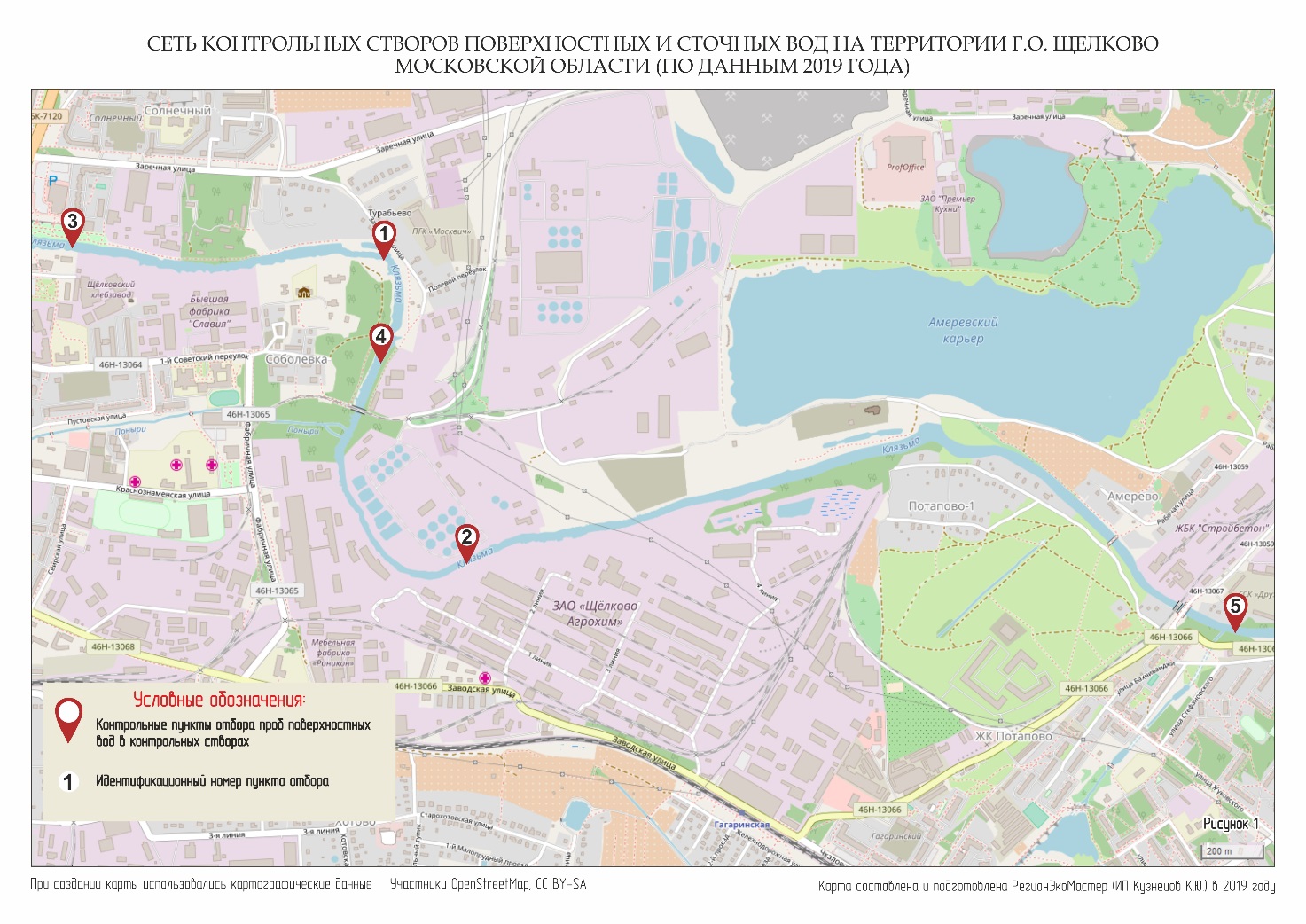 Исследования включали следующие показатели: Количественный химический анализ: аммоний-ион, железо (общее), кислород растворимый, нефтепродукты, нитрат-ион, нитрит-ион, сульфат-ион, фосфат-ион, хлорид-ион, ХПК (химическое потребление кислорода) БПК5 (биохимическое потребление кислорода).Санитарно-бактериологические исследования:	общие колиформные бактерии, термотолерантные колиформные бактерии, колифаги, патогенная флора, в том числе Salmonela.Исследования проведены на соответствие Приказа Минсельхоза России от 13.12.2016 № 552 «Об утверждении нормативов качества воды водных объектов рыбохозяйственного значения, в том числе нормативов предельно допустимых концентраций вредных веществ 
в водах водных объектов рыбохозяйственного значения».Проба природной воды р. Клязьма, г. Щёлково, Пролетарский проспект, вблизи точки координат 55.922697, 37.999480 (до Щёлковских межрайонных очистных сооружений, 
створ 3):- не соответствует нормативам по санитарно-химическим показателям, а именно: обнаружено превышение по БПК5 (1,3 ПДК) и фосфат-иону (2 ПДК);- соответствует нормативам по санитарно-бактериологическим показателям.Проба сточной воды, сброс сточных вод со второго выпуска с Щёлковских межрайонных очистных сооружений (створ 1):- не соответствует нормативам по санитарно-химическим показателям, а именно: обнаружено превышение по аммоний-иону (6,3 ПДК), железу (2,1 ПДК), БПК5 (1,5 ПДК), нитратам (1,2 ПДК), нитритам (20,4 ПДК), фосфат-иону (2,1 ПДК); - не соответствует нормативам по санитарно-бактериологическим показателям, 
а именно: обнаружено превышение по термотолерантным колиформным бактериям (1,8 ПДК).Проба природной воды р. Клязьма, г. Щёлково (после сброса со второго выпуска Щёлковских межрайонных очистных сооружений), вблизи точки координат 55.917997; 38.016755 (створ 4):- не соответствует нормативам по санитарно-химическим показателям, а именно: обнаружено превышение по БПК5 (1,5 ПДК) и фосфат-иону (12,5 ПДК); - соответствует нормативам по санитарно-бактериологическим показателям. Проба сточной воды, сброс сточных вод с первого выпуска Щёлковских межрайонных очистных сооружений (створ 2):- не соответствует нормативам по санитарно-химическим показателям, а именно: обнаружено превышение по железу (2 ПДК), БПК5 (1,4 ПДК), нитратам (1,5 ПДК), нитритам (8 ПДК), фосфат-иону (3 ПДК); - не соответствует нормативам по санитарно-бактериологическим показателям, 
а именно: обнаружено превышение по термотолерантным колиформным бактериям 
(14,4 ПДК) и по общим (обобщенным) колиформным бактериям (2,9 ПДК).Проба природной воды р. Клязьма  г. Щёлково (после сброса сточных вод с первого выпуска Щёлковских межрайонных очистных сооружений), вблизи точки координат 55,912143, 38.058700 (створ 5):- не соответствует нормативам по санитарно-химическим показателям, а именно: обнаружено превышение по БПК5 (1,9 ПДК) и фосфат-иону (8,5 ПДК); - не соответствует нормативам по санитарно-бактериологическим показателям, 
а именно: обнаружено превышение по термотолерантным колиформным бактериям (2 ПДК).В рамках национального проекта «Экология» и федерального проекта «Оздоровление Волги»  проходит реконструкция Щёлковских межрайонных очистных сооружений. В результате их модернизации мощность очистных сооружений возрастёт до 400 тысяч кубических метров в сутки. Завершить работы планируется в течение 4 лет — они пройдут в 3 этапа, чтобы не прерывать цикл системы водоочистки.Проведены работы по восстановлению и экологической реабилитации пруда 
в д. Большие Жеребцы (55.861020, 38.043719).В декабре 2020 года в голосовании на портале Добродел по вопросу организации расчистки прудов на территории городского округа Щёлково победил пруд  в п. Монино вблизи ул. Алксниса. В июне 2021 было проведено его гидрологическое обследование. Целью гидрологического обследования является:- характеристика физико-географических, метеорологических и гидрологических условий участков обследования;- определение основных морфометрических характеристик водоёма; - установление статуса водного объекта;- оценка экологического состояния водного объекта.В июле 2021 года на пруду выполнен комплекс мероприятий по ликвидации последствий засорения водного объекта.С учетом обращений жителей в Министерство экологии и природопользования Московской области было направлено предложение о включении 4-х прудов в программу «Сто прудов и озёр» (Соколовский пруд, пруд в д. Головино (координаты 56.132691, 38.408915), Большой Мишневский пруд, пруд в д. Сабурово). По результатам голосования на портале Добродел пруд в д. Сабурово получил наибольшее количество голосов жителей для проведения работ по его расчистке в 2022 году.В 2021 году было проведено гидрологическое обследование 4-х вышеуказанных прудов. Проведена санитарная очистка участка Валентиновского ручья в п. Загорянский протяженностью 103 м (координаты: от 55.927591, 37.903510 до 55.928438, 37.903975). 2019 год: Выполнены работы по санитарной очистке и восстановлению прудов  в дер. Кишкино, Хотово и в дер. Протасово. Проведена очистка от мусора 5-ти водных объектов. 27.04.2019 Щёлковские дайверы центра «Пятый элемент» очистили реку в районе спасательной станции в рамках акции «ЭКО ДРАЙВ», приуроченной к Международному дню очистки водоёмов. 8 июня 2019 года прошёл экологический субботник на санитарной очистке водной глади и береговой полосы 9 водных объектов округа (озеро Сиваш, ручьи Поныри, Воронок, ручей по ул. Бахчиванджи, вблизи дома 7, река Клязьма, озеро Леданово, Петрищенский пруд, Трубинский пруд, Большое Медвежье озеро).  2020 год: Выполнены работы по восстановлению и экологической реабилитации пруда                      в д. Гребнево, ул. Мещанская и пруда в д. Корякино. Перечень водных объектов городского округа Щёлково приведен в приложении.Хозяйственно-питьевое водоснабжение населенияПодача питьевой воды населению округа осуществляется от 163 подземных источников централизованного хозяйственно-питьевого водоснабжения, эксплуатирующих клязьминско-ассельский, подольско-мячковский, кассимовский водоносные горизонты. Поверхностные воды для хозяйственно-питьевого водоснабжения не используются. Кроме того, обеспечение жилой застройки левобережной части г. Щёлково осуществляется 
от Восточной системы водоснабжения, транспортирующей воду из подземных источников, расположенных на территории Владимирской области. Население также пользуется водой 
из питьевых колодцев и родников.На территории городского округа Щёлково расположены 23 родника (д. Костыши – 2 родника; д. Головино  (Ивлево), д. Головино, за домом 95, д. Головино, за д. 127, с. Рязанцы, п. Фряново, Интернациональный проезд, п. Фряново, ул. Могутовская, д. Машино, 
д. Горбуны, вблизи д. 23, д. Ерёмино – по 1 роднику; д. Васильевское - 1 родник, д. Гребнево, Березовая роща, д. Костюнино, д. Корякино, д. Камшиловка, д. Новая Слобода – по 1 роднику;  с. Трубино, вблизи д. 85, с. Трубино, вблизи д. 51, д. Здехово, вблизи храма св. Николая Мирликийского - по 1 роднику, д. Мишнево ключ, ручей; п. Клюквенный (СНТ), в районе 
с. Петровское, вблизи СНТ «Фаза» - по 1 роднику. Министерство экологии и природопользования Московской области с 2017 года реализует программу «Родники Подмосковья», направленную на ремонт и благоустройство источников и их инфраструктуры. Партнером является благотворительный фонд «Экология для всех». В рамках данной программы благоустроены родники в д. Ерёмино и д. Гребнево, 
в 2022 году запланировано благоустройство родника в с. Трубино, вблизи д. 85. Жители самостоятельно выбрали именно этот родник для благоустройства на портале «Добродел».На Геопортале Подмосковья доступна интерактивная карта родников, подготовленная Министерством экологии и природопользования Московской области. Теперь жители могут узнать точное расположение каждого источника. Карта родников Подмосковья доступна по ссылке: https://rgis.mosreg.ru/v3/#/map?bbox=37.60201,55.55623,37.65155,55.57387&layers=407.В рамках муниципальной программы городского округа Щёлково «Экология и окружающая среда» 2-3 июня проведён отбор и анализ качества воды 12-ти родников. Проведены санитарно-химические исследования: - органолептические показатели: запах, цветность, мутность (по каолину);- количественные химические показатели: водородный показатель (pH), общая минерализация (сухой остаток), аммиак и аммоний-ион (по азоту), нитриты (по NO2), нитраты (по NO3), сульфаты (по SO4), хлориды (по С1), жёсткость общая, фосфат-ион (РО4), марганец; - санитарно-бактериологические исследования: общие полиморфные бактерии, термотолерантные полиморфные бактерии, общее микробное число. Исследования проведены на соответствие СанПиН 1.2.3685-21 «Гигиенические нормативы и требования к обеспечению безопасности и (или) безвредности для человека факторов среды обитания».Состояние, охрана и использование растительного и животного мира. ЛесаОбщая площадь земель лесного фонда Московского учебно-опытного лесничества на территории городского округа Щёлково составляет 35841 га, из них 34015 га было передано в постоянное (бессрочное) пользование Московскому государственному университету леса для научно-исследовательских и образовательных целей. 	В лесных насаждениях преобладают хвойные породы, средний состав насаждений выражается формулой 3Е3С3Б1Ос+д, Олч, Лп. Санитарное состояние лесных насаждений  
в последние годы следует считать неудовлетворительным. Это связано с большим количеством сухостойных деревьев ели как в еловых насаждениях, так и в насаждениях с преобладанием других пород. Гибель лесных насаждений ели – результат вспышки массового размножения короеда-типографа на территории Московской области.Функции управления лесами Московского учебно-опытного лесничества осуществляет Московский учебно-опытный филиал ГКУ МО «Мособллес»  (далее – филиал) Комитета лесного хозяйства Московской области, расположенный по адресу: г. Сергиев-Посад, 
пос. Лесхоза.В административно-хозяйственном отношении территория Московского учебно-опытного лесничества разделена на 10 участковых лесничеств. На территории городского округа Щёлково расположено 6 из них.Наименование и площадь участковых лесничеств Московского учебно-опытного лесничества, расположенных на территории городского округа ЩёлковоС целью ликвидации последствий вспышки массового размножения короеда-типографа и улучшения санитарного состояния лесов на землях лесного фонда Московского учебно-опытного лесничества проводятся санитарно-оздоровительные мероприятия, предусмотренные лесным законодательством Российской Федерации. В основном это сплошные санитарные рубки. Рубки назначаются по результатам лесопатологического обследования насаждений, в зависимости от степени их повреждения.В 2021 году на территории лесного фонда Московского учебно-опытного лесничества, расположенного в городском округе Щёлково, в порядке проведения сплошных санитарных рубок вырублено 153,4 га погибших насаждений.Сплошные санитарные рубки проводились в рамках государственного задания подведомственным Комитету лесного хозяйства Московской области Московским учебно-опытным - Сергиево-Посадским филиалом ГАУ МО «Центрлесхоз» на площади 46,6 га и по государственному контракту – на площади 106,8 га.На вырубках проводятся лесовосстановительные мероприятия согласно проекту лесовосстановления. В 2021 году на территории лесного фонда городского округа Щёлково на вырубках создано 162,3 га лесных культур хвойных пород (посадка леса). 11 сентября 
в п. Фряново совместно с ГКУ МО «Мособллес» проведена ежегодная акция «Наш лес. Посади своё дерево». Было высажено 16 000 сеянцев сосны на площади ориентировочно 4 га, в акции приняли участие более 300 человек.Противопожарное обустройство территории лесного фонда городского округа Щёлково осуществляется Щёлковским учебно-опытным лесхозом согласно Проекту освоения лесов в соответствии с ежегодно подаваемой лесной декларацией.Тушение лесных пожаров осуществляется силами ПХС 3 типа «Воря-Богородское» Московского учебно-опытного - Сергиево-Посадского филиала ГАУ МО «Центрлесхоз». 
В 2021 году в городском округе Щёлково произошло 8 лесных пожаров на площади 4,25 га. Все пожары были ликвидированы в течение одних суток.На базе Фряновской средней школы действует школьное лесничество «Дубки». Деятельностью лесничества руководит старший участковый лесничий Фряновского лесничества Гусева Н.В. и педагоги школы. Члены школьного лесничества участвуют во всех массовых мероприятиях, проводимых филиалом. В школе постоянно проводятся открытые уроки и различные конкурсы, посвященные изучению леса. В них активно участвуют члены школьного лесничества. В 2021 году филиалом составлено 174 протокола об административных правонарушениях за нарушение лесного законодательства Российской Федерации в границах городского округа Щёлково, из них: - 48 протоколов по ст. 7.9 КоАП РФ (самовольное занятие и использование лесного участка); - 20 протоколов по ч. 1 ст. 19.5 КоАП РФ (неисполнение в срок законного предписания); - 9 протоколов по ч. 1 ст. 8.25 КоАП РФ (нарушение условий заготовки древесины); - 9 протоколов по ч.1 ст. 8.28 КоАП РФ (незаконная рубка сухостойных деревьев); - 59 протоколов по ст. 8.31 КоАП РФ (нарушение правил санитарной безопасности); - 25 протоколов по ст. 8.32 КоАП РФ (нарушение правил пожарной безопасности 
в лесах);- 4 протокола по ч. 2 ст. 8.26 КоАП РФ (уничтожение лесной подстилки).На землях лесного фонда в границах городского округа Щёлково Московской области в 2021 году выявлен 21 навал мусора общим объемом 257 куб. м. Убрано 6 навалов мусора общим объемом 119 куб. м. Филиалом совместно с Администрацией городского округа Щёлково проведено 
11 субботников, в рамках которых собрано и вывезено не менее 89 куб. м. мусора.  В 2021 году Соборную площадь Московского Кремля украсила 90-летняя ель высотой около 28 метров и диаметр ствола 56 см, размахом нижних ветвей порядка 10 метров, найденная в городском округе Щёлково, д. Новопареево. 	Щёлковский учебно-опытный лесхоз, являясь структурным подразделением Мытищинского филиала МГТУ им. Н.Э. Баумана, осуществляет научно-исследовательскую, образовательную деятельность на землях лесного фонда на площади 33935 га, предоставленных в постоянное (бессрочное) пользование, работает на основании «Правил использования лесов для осуществления научно-исследовательской деятельности, образовательной деятельности» (приказ Минприроды России № 487 от 27.07.2020), Проекта освоения лесов и Лесной декларации (ст. 26 Лесного кодекса Российской Федерации).Щёлковским учебно-опытным лесхозом выполнены следующие мероприятия и работы:Лесовосстановительные мероприятия:- работы по выращиванию посадочного материала лесных пород в Гребневском питомнике и посадочного материала декоративных пород и интродуцентов в Валентиновском питомнике;- выращивание посадочного материала (100 тыс. шт. сеянцев ели) для лесовосстановления в 2021-2022 гг.;- кронирование деревьев в школах длительного выращивания на площади 6,0 га;- 3-х кратное скашивание сорняков на территории питомников на площади 24,0 га;- проведение учебных практик студентов лесного факультета МФ МГТУ 
им. Н.Э. Баумана.Мероприятия по противопожарному обустройству лесов:- установка аншлагов - 44 шт.;- установка шлагбаумов - 27 шт.;- устройство и ремонт мест отдыха - 3 шт.;- организация и содержание 5 пунктов размещения пожарной техники и инвентаря;- совместно со студентами выполнены работы по прочистке 6,3 км квартальных просек.III. Проведение практик студентов МФ МГТУ им. Н.Э. Баумана, учебная база «Камшиловка»:Подготовка учебной базы после зимы к приему студентов:приведение в порядок жилых корпусов и нежилых помещений;Благоустройство территории учебной базы:уборка сухостойных деревьев и кустарника;посадка деревьев (туя, пихта) и кустарников (барбарис), разбивка цветников;3-х кратное скашивание травы.           Санитарная обработка территории учебной базы «Камшиловка»:противоклещевая (акарицидная) обработка территории -1,5 га;дератизация (против грызунов) - 200 м2;дезинсекция (против мух) - 100 м2;профилактическая дезинфекция столовой, жилых корпусов и помещений гигиены - 600 м2;- дезинсекция личинок малярийных комаров в пруду на территории учебной базы «Камшиловка» - 500 м2.IV. Учебно-производственную практику на учебных полигонах лесхоза в весенне-летний период 2021 прошли 560 студентов МФ МГТУ им. Н.Э. Баумана.В связи с обращением жителей д. Камшиловка:силами работников лесхоза был засыпан глиной и укреплен бруствер плотины Камшиловского пруда, тем самым был устранен прорыв дамбы пруда, в результате чего значительно поднялся уровень воды в пруду;удалена из пруда большая часть поваленных в воду деревьев;28 июля были установлены шлагбаумы в квартале 40 выдел 2 и квартале 33 выдел 30 Свердловского лесничества.Особо охраняемые природные территорииНациональный  парк  «Лосиный остров» образован постановлением Правительства РСФСР от 24.08.1983 № 401 на территории г. Москвы и Московской области. Общая площадь национального парка составляет 12 881 га. В границы национального парка включены также земли других собственников и пользователей без изъятия их из хозяйственной эксплуатации общей площадью 908,7 га. Площадь национального парка на территории Московской области составляет около 9100 га, площадь охранной зоны на территории Московской области – порядка 6000 га.Постановлением Правительства РФ от 29 марта 2000  № 280 «О национальном парке «Лосиный остров» национальный природный парк «Лосиный остров» общей площадью 12881 га был отнесён к ООПТ федерального значения. Распоряжением Правительства Российской Федерации от 31 декабря 2008 № 2055-р национальный парк отнесен к ведению Минприроды России. В соответствии с частью 4 статьи 15 Федерального закона от 14.03.1995 № 33-ФЗ «Об особо охраняемых природных территориях» вопросы социально-экономической деятельности хозяйствующих субъектов на территории национального парка и его охранной зоны согласовываются с Министерством природных ресурсов и экологии Российской Федерации.80% парка занимает лес, около 62% территории приходится на лиственные леса, в которых преобладает береза. В парке произрастает много редких видов травянистых растений, занесенных в Красные книги Москвы и Московской области. Cписок видов растений Национального парка включает: высших грибов - 120 видов, лишайников - 85 видов, мхов – 69 видов, водорослей – 150 видов, 880 высших растений (мхи (сфагнум, кукушкин лен), папоротники (щитовник, кочедыжник, орляк), хвощи, голосеменные (ели, сосны, пихта, лиственницы) и покрытосеменные (ива, дуб, береза, лещина, розы, кактусы, незабудка, василек и т.д.).На территории национального парка отмечены более 200 видов позвоночных животных, из них млекопитающих -  до 45 видов (фауна мышевидных грызунов, рукокрылых и мелких насекомоядных недостаточно изучена), птиц - 170 видов,  земноводных - 9 видов, пресмыкающихся - 5 видов, рыб - 19 видов. Птицы, внесенные в Красную книгу РФ и отмеченные в национальном парке, - серый сорокопут, орлан-белохвост, скопа, белая лазоревка.Национальный парк имеет большое рекреационное и эколого-просветительское значение. На его территории действуют музей, визит-центры, экологические тропы и маршруты.В соответствии со Схемой развития и размещения особо охраняемых природных территорий в Московской области, утвержденной постановлением Правительства Московской области от 11.02.2009 № 106/5, (далее – Схема) на территории городского округа Щёлково на землях лесного фонда существуют следующие особо охраняемые природные территории областного значения:- государственный природный заказник «Болото Гумениха», утвержденный постановлением Правительства Московской области от 18.02.2016 № 124/5 
«Об утверждении положений об особо охраняемых природных территориях областного значения, расположенных в Щёлковском муниципальном районе Московской области  и городском округе Балашиха Московской области», площадь заказника составляет 211,9 га, находится в 1 км к западу от д. Протасово;- государственный природный заказник «Болото Сетка», утвержденный постановлением Правительства Московской области от 18.02.2016 № 124/5 
«Об утверждении положений об особо охраняемых природных территориях областного значения, расположенных в Щёлковском муниципальном районе Московской области  и городском округе Балашиха Московской области», площадь заказника составляет 179,1 га, расположен непосредственно к востоку от д. Медвежьи Озёра, в 700 м к западу от д. Алмазово, непосредственно к востоку от СНТ «Алмаз-2» и СНТ «Мыза»;- государственный природный заказник «Кварталы 4, 5, 6 и 21 Фряновского лесничества», утвержденный постановлением Правительства Московской области от 18.02.2016 № 124/5 «Об утверждении положений об особо охраняемых природных территориях областного значения, расположенных в Щёлковском муниципальном районе Московской области  и городском округе Балашиха Московской области», общая площадь заказника составляет 395,6 га, заказник состоит из 4-х участков, три из которых расположены на границе с Владимирской областью: участок № 1 располагается в 0,3 км к северу от д. Бобры; участок № 2а – 1,8 км к северо – северо-востоку от д. Афанасово; участок № 2б – 2,3 км к северо-востоку от д. Афанасово, а также в 0,1 км к северу от Маренкино Александровского района Владимирской области; участок № 3 – в 0,4 км к востоку от д. Хлепетово и в 0,4 км к востоку от д. Глазуны; - государственный природный заказник «Кварталы 34, 35, 36 Свердловского лесничества («Муравей»)», утвержденный постановлением Правительства Московской области от 06.08.2018 № 496/27 «Об утверждении Положения 
от государственном природном заказнике областного значения «Кварталы 34, 35, 36 Свердловского лесничества («Муравей»)», площадь заказника составляет 209,21 га, расположен к северу от СНТ «Дубрава», СНТ «Топорки», в 0,1 км к северо-востоку                       от д. Камшиловка;- государственный природный заказник «Душоновские болота», утвержденный постановлением Правительства Московской области от 16.06.2020 № 334/17 «Об организации государственного природного заказника областного значения «Душоновские болота», площадь заказника составляет 2579,41 га, расположен к югу от п. Огудневского лесничества, к востоку от с. Душоново и д. Малые Петрищи, к северу, западу и востоку от СНТ «Озон», к северу от д. Афанасово-3, к западу от д. Старки городского округа Черноголовка и СНТ «Малое Шастово»;- памятник природы областного значения «Никольская лесная дача», утвержденный постановлением Правительства Московской области от 02.09.2020 № 594/27 «Об организации памятника природы областного значения «Никольская лесная дача», площадь памятника природы составляет 1041,31 га, расположен между п. Клюквенный, деревнями Воря-Богородское и Вторая Алексеевка, СНТ «Фаза», селом Петровское, СНТ «Озерный» и детским лагерем «Искра».Транзитные территории отображены в постановлении Правительства Московской области от 11.07.2007 № 517/23 «Об утверждении Схемы территориального планирования Московской области - основных положений градостроительного развития». Разработчиком Схемы территориального планирования Московской области является Комитет 
по архитектуре и градостроительству Московской области.Развитие особо охраняемых природных территорий Московской области осуществляется на основании Схемы развития и размещения особо охраняемых природных территорий в Московской области, утвержденной постановлением Правительства Московской области от 11.02.2009 № 106/5, за счет средств бюджета Московской области, выделенных в рамках Государственной программы Московской области «Экология и окружающая среда Подмосковья» на 2017-2026 годы.Животный мирВ результате осуществления полномочий по федеральному государственному охотничьему надзору сотрудниками Управления государственного охотничьего надзора Министерства экологии и природопользования Московской области на территории городского округа Щёлково в 2021 году выявлено 4 административных правонарушения, квалифицируемых по статье 8.37 КоАП РФ (нарушение Правил охоты), нарушители привлечены к административной ответственности.Численность охотничьих животных на территории городского округа Щёлково по результатам государственного мониторинга охотничьих ресурсов и среды их обитания 2021 года составляет: олень благородный – 104, лось - 113, кабан – 17, лисица  - 122, собака енотовидная – 30, барсук -2, выдра -15, норка – 80, куница лесная – 65, заяц-беляк – 247, заяц- русак – 11, белка  -1148, бобр европейский – 60, ондатра – 500, вальдшнеп – 100, тетерев обыкновенный - 203, перепел обыкновенный – 120, кряква – 850, чирок-трескунок – 300, красноголовый нырок – 50, хохлатая чернеть - 40,  широконоска – 50, лысуха -100, коростель – 100, рябчик – 716.Основными направлениями в работе Щёлковской районной общественной организации охотников и рыболовов (далее – ЩРООиР) являются сохранение и увеличение численности охотничьих животных и рыбных запасов, природоохранные и биологические мероприятия, охрана охотничьих угодий от браконьеров. Площадь закреплённых охотничьих угодий составляет  48242 га, из них лес - 18786 га, поле - 10248 га.  Значительно увеличилась численность  зайца-беляка, европейского оленя, серой куропатки. С целью охраны охотничьих угодий и борьбы с браконьерством проведено 10 рейдов, в том числе 5 рейдов - совместно с государственным охотнадзором Московской области, составлено 5 сообщений, 5 нарушителей было привлечено к административной ответственности. В связи со вспышкой заболевания африканской чумой в охотничьих угодьях проводились мероприятия по регулированию численности дикого кабана, в настоящее время численность не превышает норму. Особое внимание уделялось регулированию численности лисиц, связанное с заболеванием бешенством на территории Московской области. В результате проведения указанных мероприятий было отстреляно 50 лисиц, больных бешенством  не выявлено. Совместно с сотрудниками Щёлковской ветеринарной станции ГБУВ МО «Территориальное ветеринарное управление № 3» произведена плановая раскладка 7500 доз вакцины для профилактики бешенства среди плотоядных. В пожароопасный период егерьским составом совместно с членами общества проводились дежурства в охотничьих угодьях с целью предупреждения возгораний. При проведении биотехнических мероприятий было выложено 600 кг кусковой соли на оборудованные солонцы, 10 тонн кукурузы и других зерновых на подкормочные площадки.  Пресечено 2 случая образования несанкционированных свалок мусора в охотничьих угодьях общества. Водные биологические ресурсыОбщий фонд рыбохозяйственных водоемов городского округа Щелково состоит из 20 водоемов общей площадью 358 га, в том числе площадь Медвежьих Озер составляет 72 га, Барских прудов – 45 га.Современная ихтиофауна водоемов округа представлена:Отряд КарпообразныеПодотряд Карповые, семейство Карповые, виды: карась, плотва, линь, лещ, язь, голавль, пескарь, карп (сазан) – водятся в реке Клязьме.Семейство Вьюновые, виды: голец.Голец – проточные водоемы с каменистым дном и быстрым течением, обычен.Отряд ОкунеобразныеСемейство Окуневые, виды: судак, окунь.Судак – крупные реки и озера. Окунь обычен во всех водоемах, кроме сильно проточных. Вместе с плотвой является фоновым видом большинства водоемов. Подотряд Бычковидные, семейство бычковые, виды: бычок.Отряд ТрескообразныеПодотряд Тресковидные, семейство Тресковые, виды: налим.Налим широко распространен в реках, прудах и озерах с чистой водой.Отряд ЩукообразныеСемейство Щуковые, виды: щука.Щука заселяет почти все средне- и слабопроточные водоемы.Отряд ОсетрообразныеСемейство Осетровые, виды: стерлядь.Стерлядь относится к наиболее редким видам, занесенным в Красную книгу Московской области, вылов стерляди запрещен полностью.В Черном  озере водятся окунь, карась, ротан, щука.В Большом озере водятся карась, окунь, щука, лещ, налим, плотва, ротан.В реке Киленка водятся щука, окунь, язь, карась, плотва.Радиационная обстановка Радиационная обстановка за 2021 год на территории городского округа Щёлково оценивается как удовлетворительная. В среднем радиационный фон по Московской области не превышал 0,12 мкЗв/час.Экологическое воспитание и образованиеВ муниципальных общеобразовательных учреждениях городского округа Щёлково
в 2021 году проведены мероприятия экологической направленности: экологические часы, уроки экологической грамотности, недели и месячники экологии, декады естественных дисциплин, дни экологической безопасности, смотры-конкурсы, викторины, олимпиады, выставки, акции разного уровня, школьные этапы Всероссийских мероприятий. Обучающиеся школ занимались научно-исследовательской работой, защищали авторские проекты, принимали участие в конкурсах, конференциях, международных форумах.С сентября 2020 по май 2021 в общеобразовательных организациях (ОУ) работал 21 отряд юных экологов, объединивший 375 обучающихся. С сентября 2021 года по настоящее время эту работу ведут 19 отрядов юных экологов общей численностью 479 человек.Обучающиеся муниципальных общеобразовательных организаций в 2021 году стали участниками Всероссийских мероприятий экологической направленности: - Всероссийского урока «Эколята - молодые защитники природы» (с 8 ноября 
8 декабря); - Экодиктанта (14 - 18 ноября); - ежегодной Всероссийской олимпиады «Эколята - молодые защитники природы» 
(в онлайн-формате, с 15 по 19 ноября); - Эко - марафона ПЕРЕРАБОТКА «Сдай макулатуру - спаси дерево!» (с 9 ноября 
по 10 декабря); - Всероссийской акции «День птиц» (1 апреля).В 2021 году на территории городского округа Щёлково установлены 204 кормушки для птиц.В 2021 году для обучающихся и воспитанников образовательных организаций городского округа Щёлково были организованы и проведены мероприятия в рамках муниципального проекта «Юные защитники природы» (часть муниципальной программы по формированию социальной активности детей «Активность. Творчество. Успех») (далее -Проект), национального проекта «Экология», деятельности Общероссийской общественно- государственной детско-юношеской организации «Российское движение школьников», Всероссийских природоохранных социально-образовательных проектов «Эколята - Дошколята», «Эколята» и «Молодые защитники природы». Цель Проекта: повышение уровня экологической грамотности детей, осознание необходимости и значимости её охраны и рационального природопользования, формирование ответственного отношения к окружающей среде. Задачи Проекта: - вовлечение учащихся в работу движения юных экологов Российского движения школьников;- приобретение опыта природоохранной деятельности и воспитание у детей 
и подростков бережного отношения к природе посредством участия в практических делах 
защите окружающей среды; - развитие умения наблюдать за живой и неживой природой, выработка навыков грамотного и безопасного поведения в природе и умения прогнозировать возможные последствия своих поступков. Организатор Проекта: МАУДО Центр творческого развития и гуманитарного образования «Романтик» городского округа Щёлково при поддержке Комитета 
по образованию и Отдела экологии и охраны окружающей среды Администрации городского округа Щёлково. Оперативное руководство по реализации мероприятий Проекта осуществляет организационный комитет, экспертные группы, сформированные 
и утверждённые приказом директора МАУДО Центра «Романтик» городского округа Щёлково. Участники Проекта: «Эколята-Дошколята» - воспитанники детских садов; «Эколята» - 1-4 классы общеобразовательных учреждений; «Молодые защитники природы» - 5-11 классы общеобразовательных учреждений.В 2020-2021 учебном году в проекте «Юные защитники природы» участвовали 
350 детей, в 2021-2022 учебном году - 1 136 детей.В рамках проекта «Юные защитники природы» в 2021 году были реализованы следующие мероприятия:26 ноября на базе Центра «Романтик» состоялась муниципальная научно-практическая конференция обучающихся и студентов образовательных учреждений городского округа Щёлково «Ноосфера-2021» (далее - Конференция), посвящённая проблемам загрязнения окружающей среды отходами деятельности человека как всей планеты в целом, так и природы городского округа Щёлково, проблемам раздельного сбора мусора и утилизации бытовых отходов.Организатором Конференции выступил Центр творческого развития и гуманитарного образования «Романтик» при поддержке Комитета по образованию и Отдела экологии 
и охраны окружающей среды Администрации городского округа Щёлково. Цель Конференции:  духовно-нравственное, патриотическое, интеллектуальное и творческое развитие обучающихся посредством привлечения их к учебно-исследовательской деятельности, изучению наук о природе, изучению экологического состояния окружающей среды и активной природоохранной деятельности.В работе конференции приняли участие представители 8 образовательных учреждений городского округа Щёлково, всего 53 человека.Конференция проходила в форме пленарного заседания. В ходе работы пленарного заседания были заслушаны и обсуждены учебно-исследовательский проект и реферат победителей муниципального конкурса учебно-исследовательских проектов и рефератов «Земля - наш общий дом».Учитывая важность и своевременность поставленных задач по предотвращению загрязнения окружающей среды отходами деятельности человека, по внедрению раздельного сбора твердых коммунальных отходов населением, участники Конференции единогласно приняли Обращение к жителям городского округа Щёлково.Грамотами и призами Отдела экологии и охраны окружающей среды, Комитета 
по образованию Администрации городского округа Щёлково были награждены лауреаты, призёры и победители муниципального конкурса учебно-исследовательских проектов 
и их руководители: - Копыл Вера, учащаяся МБОУ СОШ № 26 ГОЩ, проект «Влияние клёна ясенелистного на городскую экосистему», руководитель Лебедянская Екатерина Сергеевна; - Сучилина Светлана, учащаяся МБОУ СОШ № 20 ГОЩ, проект «Экологический мониторинг пришкольной территории», руководитель Любимова Кристина Юрьевна;- Завьялова Алёна, учащаяся МБОУ СОШ № 28 ГОЩ, проект «Проблема загрязнения окружающей среды одноразовыми медицинскими масками и варианты их утилизации», руководитель Шестакова Елена Александровна; - Шашурина Любовь, учащаяся МБОУ СОШ № 26 ГОЩ, проект «Батарейка, батарейка, кто ты: друг или злодейка?», руководитель Смирнова Валентина Николаевна; - Золотых Вера, учащаяся МБОУ СОШ № 28 ГОЩ, реферат «Биология пиявок. Значение пиявок в природе и жизни человека», руководитель Шестакова Елена Александровна; - Яковлева Юлия, учащаяся МБОУ СОШ № 10 с УИОП ГОЩ, реферат «Сосна, как биоиндикатор чистоты воздуха Щёлковского района», руководитель Цыплакова Оксана Викторовна; - Чекмарёва Анастасия, учащаяся МАОУ «Гимназия № 2» ГОЩ, реферат «Раздельный сбор мусора», руководитель Степанова Вероника Владимировна;- Потапчук Михаил, учащийся МБОУ СОШ № 24 им. С.А. Красовского ГОЩ, реферат «Дождевые черви и плодородный слой земли», руководитель Логунова Галина Ивановна.Отделом экологии и охраны окружающей среды совместно с Комитетом по физической культуре, спорту и работе с молодёжью Администрации городского округа Щёлково в июне была организована работа двух экологических отрядов в п. Монино и г. Щёлково. Отряды ежедневно занимались очисткой береговых зон водных объектов от мусора, высадкой цветов, расчисткой ручьев от поросли.Экологическая информацияВ целях информирования и просвещения населения о вопросах экологии и охраны окружающей среды в газете «Время», на Щёлковском телевидении выходят сюжеты экологической направленности.На сайте Администрации городского округа Щёлково регулярно размещается экологический бюллетень городского округа Щёлково. Информация, содержащаяся в нём, предназначена, в первую очередь, для жителей и содержит сведения о фактических уровнях загрязнений природной среды. 19 ноября были проведены общественные обсуждения по объекту государственной экологической экспертизы - проектной документации на рекультивацию полигона твёрдых коммунальных отходов «Сабурово», содержащей предварительные материалы оценки воздействия на окружающую среду. Распоряжением Министерства экологии и природопользования Московской области от 14.03.2022 № 249-РМ «Об утверждении заключения экспертной комиссии государственной экологической экспертизы проектной документации: «Проектная документация на рекультивацию полигона твёрдых коммунальных отходов «Сабурово» городской округ Щёлково» утверждено положительное заключение экспертной комиссии государственной экологической экспертизы.Создана экологическая тропа «Берёзовая роща» в д. Гребнево. Целью проекта было сохранение и повышение экологического, эстетического и рекреационного потенциала Берёзовой рощи в д. Гребнево. Создание инфраструктуры и защита экологического многообразия, а также проведение информационно-разъяснительной работы среди населения по вопросам пожарной и санитарной безопасности в лесах, эколого-просветительской работы. Протяженность экотропы составляет порядка 300 м. По всей длине уложен деревянный настил, установлены малые игровые формы, лавочки и освещение, расставлены кормушки для птиц и белок с указанием о том, чем можно подкармливать лесных жителей. У маленьких посетителей большой популярностью пользуются деревянные фигуры сказочных персонажей и птиц, установленные на тропе. В ежедневном режиме ведется работа по выявлению и ликвидации незаконных сбросов сточных и дренажных вод как на рельеф местности, так и в водные объекты. Инспекторами территориального отдела № 9 Госадмтехнадзора Московской области возбуждено 66 административных дел за нарушение требований Закона Московской области от 30.12.2014 № 191/2014-ОЗ «О регулировании дополнительных вопросов в сфере благоустройства Московской области», ответственность за нарушение которых предусмотрена Законом Московской области от 04.05.2016 № 37/2016-ОЗ «Кодекс Московской области об административных правонарушениях»:- ст. 6.22 «Размещение транспортных средств на участках с зелёными насаждениями»;- 6.15 «Повреждение или уничтожение зеленых насаждений»;- 6.3 «Загрязнение территории, связанное с эксплуатацией и ремонтом транспортных средств»;- 6.1 «Нарушение чистоты и порядка в местах общественного пользования, массового посещения людей», а также нарушения, ответственность за   которые предусмотрена ч. 1 
ст. 8.2 Федерального закона от 30.12.2001 №195-ФЗ «Кодекс Российской Федерации об административных правонарушениях».Обо всех случаях аварийных и чрезвычайных ситуаций, приводящих к выбросам, сбросам загрязняющих веществ и другому негативному воздействию на окружающую среду, Администрация городского округа Щёлково оповещает Щёлковскую городскую прокуратуру, Министерство экологии и природопользования Московской области,  Межрегиональное управление Федеральной службы по надзору в сфере природопользования по Московской и Смоленской областям.Выполнение природоохранных мероприятийВ соответствии с Федеральным законом от 06.10.2003 № 131-ФЗ «Об общих принципах организации местного самоуправления в Российской Федерации» к вопросам местного значения округа относится, в том числе, организация мероприятий по охране окружающей среды в границах городского округа.Работа экологической направленности проводилась в соответствии с муниципальной программой городского округа Щёлково «Экология и окружающая среда». Проводится мониторинг состояния атмосферного воздуха в г. Щёлково на 2-х стационарных постах Государственной сети наблюдений, отобрано 7035 проб. По данным наблюдений за 2021 год степень загрязнения атмосферного воздуха в городе Щёлково оценивается как низкая. Проведены работы по восстановлению и экологической реабилитации пруда 
в д. Большие Жеребцы, координаты 55.861020, 38.043719.Проведена расчистка участка Валентиновского ручья протяженностью 103 м 
в п. Загорянский. Контролировалось состояние воды 9-ти водоёмов, используемых для отдыха населения. Выполнены исследования качества воды 12-ти родников. Проведена обработка анафелогенных водоёмов с целью профилактики малярии.Проведено исследование сбрасываемых после очистки сточных вод Щёлковских межрайонных очистных сооружений и воды в реке Клязьма.В ежедневном режиме ведется  работа по выявлению и ликвидации незаконных сбросов сточных и дренажных вод как на рельеф местности, так и в водные объекты. На сайте, 
на странице социальной сети  ВКонтакте Администрации городского округа Щёлково размещается информация о проведении вышеуказанной работы  на территории округа, а также содержится просьба  сообщать факты незаконного сброса в Отдел экологии и охраны окружающей среды по электронной почте: otd_ecology@shhyolkovo.ru или по телефону             8(496)56-6-98-54.За 2021 год вырублено 7261 дерево, сухостойные и аварийные деревья были вырублены по обращениям граждан на Добродел, в результате плановых объездов территории округа. 11 сентября 2021 года в п. Фряново совместно с ГКУ МО «Мособллес» проведена ежегодная акция «Наш лес. Посади своё дерево». Было высажено 16 000 сеянцев сосны на площади ориентировочно 4 га. В рамках акции «Лес Победы» на территории сквера Героев, сквера городов-побратимов, Аллеи в честь 75-летия Великой Победы, Аллеи памяти героев-авиаторов, сквера композитора А. Алябьева, липового парка посажен 171 саженец (каштан, дуб, голубая ель, сирень, кедр, липа, сосна). Выводы и предложения:1. Общая оценка загрязнения атмосферы: степень загрязнения атмосферного 
воздуха в г. Щёлково оценивается как низкая. Средняя за год концентрация хлорида водорода составила 1,8 ПДК, диоксида азота -
1,0 ПДК, содержание других определяемых веществ было в пределах санитарно-гигиенических норм. Максимальные концентрации (СИ) хлорида водорода превышали норму в 1,6 раза, оксида углерода – в 1,4 раза, хлора – достигали 1,0 ПДК. Годовой ход загрязнения атмосферы: рост концентраций оксида углерода отмечался 
в теплый период года. Годовой ход других загрязняющих веществ выражен слабо. Тенденция за период 2017-2021 гг.: за пятилетний период наблюдается рост концентраций хлора. 2. Результаты исследований воды водоёмов регулярно освещались телерадиокомпанией «Щёлково», в сети Интернет. 3. Большая работа проводилась в области экологического воспитания и образования населения. В округе постоянно проводились конкурсы, конференции, семинары, слёты. 4. Радиационная обстановка в округе оставалась благополучной.5. В бюджет округа поступило более 2,5 млн. рублей – плата предприятий - природопользователей за негативное воздействие на окружающую среду.6. Выдано 870 разрешений на вырубку зелёных насаждений, в бюджет городского округа Щёлково поступило более 10 млн. рублей. 7. С целью обеспечения конституционных прав населения на достоверную информацию о состоянии окружающей среды экологические проблемы округа освещались в средствах массовой информации. В 2022 году данная работа продолжена.Начальник Отдела экологии и охраны окружающей средыАдминистрации городского округа Щёлково                                                     М.И. Кудрявкина  № п/пПериод действияпрогноза НМУВещества, по которым отмечались превышения ПДКПревышения	ПДК1.24.06-25.06оксид углерода1,12.07.07-08.07оксид углерода1,13.14.07-15.07оксид углерода1,14.07.10-08.10оксид углерода1,1Эпизодические обследования атмосферного воздуха в г. Щёлково в 2021 г.№АдресИсследуемые веществаРезультат исследований1. г. Щёлково, ул. Центральная, д. 92, вблизи точки координат 55.927862, 37.956689- метан- аммиак- формальдегид- сероводород- фтороводород- бензол- оксид углерода- диоксид азота- диоксид серы- взвешенные вещества (пыль)В дневное время:аммиак - 2,9 ПДК диоксид азота - 1,2 ПДКПревышений нормы содержания остальных загрязняющих веществ в атмосферном воздухе не выявлено. В ночное время превышений ПДК не выявлено. 2.г. Щёлково, ул. 8 Марта вблизи, домов 16 и 18, вблизи точки координат 55.907008,  37.98978- метан- аммиак- формальдегид- сероводород- фтороводород- бензол- оксид углерода- диоксид азота- диоксид серы- взвешенные вещества (пыль)- стирол - ксилол (диметилбензол (смесь изомеров))В дневное время:аммиак – 1,2 ПДК диоксид азота - 1,2 ПДКПревышений нормы содержания остальных загрязняющих веществ в атмосферном воздухе не выявлено. В ночное время:аммиак – 1,6 ПДК Превышений нормы содержания остальных загрязняющих веществ в атмосферном воздухе не выявлено. 3.г. Щёлково, ул. Заводская, вблизи д. 14, вблизи точки координат 55.906132,  38.039513- метан- аммиак- формальдегид- сероводород- фтороводород- бензол- оксид углерода- диоксид азота- диоксид серы- взвешенные вещества (пыль)- хлористый водород - бензапирен - ксилол (диметилбензол (смесь изомеров))- толуол (метилбензол)Концентрации загрязняющих веществ в дневное  и ночное время не превышают допустимые нормативы 4.г. Щёлково, ул. Заводская д. 2, к. 6, вблизи точки координат 55.911878,  38.021642.- метан- аммиак- формальдегид- сероводород- фтороводород- бензол- оксид углерода- диоксид азота- диоксид серы- взвешенные вещества (пыль)- свинец- серная кислота- окись этилена- гидрооксид натрия (аэрозоль едких щелочей и карбонатов)Концентрации загрязняющих веществ в дневное  и ночное время не превышают допустимые нормативы 5.г. Щёлково, ул. Заречная, вблизи д. 127, вблизи точки координат 55.921867, 38.019118.- метан- аммиак- формальдегид- сероводород- фтороводород- бензол- оксид углерода- диоксид азота- диоксид серы- взвешенные вещества (пыль)Концентрации загрязняющих веществ в дневное  и ночное время не превышают допустимые нормативы 6.г. Щёлково, между Пролетарским проспектом, д.14 и ул. Заречная, д. 3Б, вблизи точки координат 55.926712, 38.004727.- метан- аммиак- формальдегид- сероводород- фтороводород- бензол- оксид углерода- диоксид азота- диоксид серы- взвешенные вещества (пыль)Концентрации загрязняющих веществ в дневное  и ночное время не превышают допустимые нормативы 7.г. Щёлково, ул. Беляева вблизи домов 41, 43, 45, вблизи точки координат 55.88696, 38.074947.- метан- аммиак- формальдегид- сероводород- фтороводород- бензол- оксид углерода- диоксид азота- диоксид серы- взвешенные вещества (пыль)Концентрации загрязняющих веществ в дневное  и ночное время не превышают допустимые нормативы  8.п. Монино, ул. Дружбы, вблизи д. 8, вблизи точки координат 55.846202, 38.185155.- метан- аммиак- формальдегид- сероводород- фтороводород- бензол- оксид углерода- диоксид азота- диоксид серы- взвешенные вещества (пыль)- фенол- метилмеркаптанВ дневное время:Диоксид серы - 1,6 ПДК Превышений нормы содержания остальных загрязняющих веществ в атмосферном воздухе не выявлено. В ночное время превышений ПДК не выявлено. 9.п. Монино, Новинское шоссе (ближе к стадиону), вблизи точки координат 55.850087, 38.201393.- метан- аммиак- формальдегид- сероводород- фтороводород- бензол- оксид углерода- диоксид азота- диоксид серы- взвешенные вещества (пыль)- фенол- метилмеркаптанКонцентрации загрязняющих веществ в дневное  и ночное время не превышают допустимые нормативы № п/пНаименование водного объектаРезультаты исследований1.р. Клязьма, городской пляж г. Щёлкововода водных объектов соответствует нормативам 2.р. Уча, дер. Образцово (место отдыха населения)вода водных объектов соответствует нормативам 3.Обводненный карьер Рудоуправления - 1, со стороны мкр. Щёлково-3вода водных объектов соответствует нормативам 4.Озеро Сивашвода водных объектов соответствует нормативам 5.Озеро Светлое (бывшее озеро Чёрное)вода водных объектов соответствует нормативам 6.Большое Медвежье Озеро, вблизи точки координат 55.868153; 37.996690вода водных объектов соответствует нормативам 7.Озеро на аэродроме в п. Монино, вблизи точки координат 55.841111, 38.152758вода водных объектов соответствует нормативам 8.Банный прудобнаружено превышение предельно допустимой концентрации взвешенных веществ в 2,3 раза9.р. Воря, дер. Мишнево, ул. Задняя, вблизи плотиныобнаружено превышение предельно допустимой концентрации взвешенных веществ в 4 разап/пНаименование створаДата отбора пробы водыКонцентра-ция в ПДКПоказатель качества1р. Клязьма – г. Щёлково (0,1 км ниже г. Щёлково) 21 апреля 15,0 нитритный азот 2р. Клязьма – г. Щёлково (0,1 км ниже г. Щёлково) 7 апреля 12,8 нитритный азот 3р. Клязьма – г. Щёлково (0,1 км ниже г. Лосино-Петровский; 0,5 км ниже впадения р. Воря) 21 апреля 3,2 свинец 4р. Клязьма – г. Щёлково (0,1 км ниже г. Щёлково) 24 мая 12,2 нитритный азот 5р. Клязьма – г. Щёлково (0,1 км ниже г. Щёлково) 24 мая 5,0 БПК5 6р. Клязьма – г. Щёлково (0,1 км ниже г. Лосино-Петровский; 0,5 км ниже впадения р. Воря) 24 мая 6,5 БПК5 7р. Клязьма – г. Щёлково (0,1 км ниже г. Щёлково) 17 июня 12,7 нитритный азот 8р. Клязьма – г. Щёлково (0,1 км ниже г. Лосино-Петровский; 0,5 км ниже впадения р. Воря) 17 июня13,5 нитритный азот 9р. Клязьма – г. Щёлково (0,1 км ниже г. Щёлково) 21 июля20,1 нитритный азот 10р. Клязьма – г. Щёлково (0,1 км ниже г. Лосино-Петровский; 0,5 км ниже впадения р. Воря) 21 июля17,7 нитритный азот 11р. Клязьма – г. Щёлково (0,1 км ниже г. Щёлково) 17 августа 5,5 БПК5 12р. Клязьма – г. Щёлково (0,1 км ниже г. Лосино-Петровский; 0,5 км ниже впадения р. Воря) 17 августа 13,1 нитритный азот 13р. Клязьма – г. Щёлково (0,1 км ниже г. Щёлково) 29 ноября 11,2 Аммонийный азот 14р. Клязьма – г. Щёлково (0,1 км ниже г. Щёлково) 16 декабря 5,5 БПК5 15р. Клязьма – г. Щёлково (0,1 км ниже г. Щёлково) 16 декабря 17,8 Цинк № п/пМестоположение родникаРезультат исследований1.д. Васильевское, вблизи точки координат 55.938170, 37.923528вода соответствует нормативам 2.д. Гребнево, вблизи точки координат 55.954877, 38.077922вода соответствует нормативам 3.д. Костюнино, родник расположен вблизи точки координат 56.020860, 38.089120вода соответствует нормативам 4.г.о Щёлково, вблизи СНТ «Фаза», с. Петровское, вблизи точки координат 56.094447, 38.181419вода соответствует нормативам 5.с. Трубино, д. №51, вблизи точки координат 55.986826, 38.120978вода соответствует нормативам 6.с. Трубино, за жилым домом № 85вода соответствует нормативам 7.д. Костыши (в конце деревни), вблизи точки координат 56.120166, 38.335831вода соответствует нормативам 8.д. Еремино, вблизи точки координат 56.104179, 38.504722вода соответствует нормативам 9.д. Головино, д. 94, вблизи точки координат 56.132160, 38.415393вода соответствует нормативам 10.д. Машино, д. 1, вблизи точки координат 56.150674, 38.382340вода соответствует нормативам 11.п. Клюквенный, вблизи СНТ «Клюквенный», вблизи точки координат 56.033093, 38.179011Вода не соответствует нормативам по санитарно-химическим показателям, а именно: превышено содержание нитратов в 1,1 раз;  санитарно-микробиологическим показателям, а именно: превышено содержание общих (обобщенных) колиформных бактерий в 23 раза12.д. Костыши (в 200 м от дороги недалеко от въезда в деревню), вблизи точки координат 56.107937, 38.360704.вода не соответствует нормативам по санитарно-микробиологическим показателям, а именно: превышено содержание общих (обобщенных) колиформных бактерий в 34 раза, термотолерантных колиформных бактерий в 34 раза№п/пНаименование участковых лесничествНомера лесных кварталовПлощадь, га1Фряновское76911в том числе: Фряновский ЛХУ*1-4433131                     Аксеновский ЛХУ1-41, 43-54, 56, 58-6443782Огудневское1-13266413Воря-Богородское1-10149084Гребневское69154в том числе: Гребневский ЛХУ1-6938514                     Щёлковский ЛХУ1-5930645Свердловское7692в том числе: Свердловский ЛХУ1, 2, 4-56, 62-73, 75-83, 85-102, 104-1155247                        Чкаловский ЛХУ1-3924456Щёлковское сельское1-121994Итого35841*ЛХУ – лесохозяйственный участок*ЛХУ – лесохозяйственный участок*ЛХУ – лесохозяйственный участок*ЛХУ – лесохозяйственный участокНазвание мероприятияДата проведенияКоличество участниковВсероссийская природоохранная акция «Серая шейка-2021»15 ноября11Встреча участников экологических отрядов с представителями экосообщества «Среда RRRosta» в рамках муниципального этапа областного конкурса «Мы за чистое Подмосковье»6 февраля38Встреча участников экологических отрядов с представителями ООО «Хартия» филиал Подмосковный в рамках муниципального этапа областного конкурса «Мы за чистое Подмосковье»17 февраля35Муниципальное творческое задание «Заповедные места России» (приуроченное к 11 января)11 января- 24 февраля320Конкурс творческих работ муниципальной акции «Скорая помощь зимующим птицам»26 февраля342Конкурс творческих работ муниципального этапа областного конкурса «Мы за чистое Подмосковье»10 марта55Встреча экологических отрядов проекта «Юные защитники природы» с пожарными и лесничими17 марта60Муниципальный этап областного конкурса «Сохраним лес от пожара»1–16 апреля77Муниципальный этап Всероссийского конкурса на лучший стенд (уголок) «Эколята – Дошколята» в ДОУ и «Эколята - молодые защитники Природы» в ОУ ГОЩ20 апреля9 ОУ, 26 участниковМуниципальный экологический интерактивный квест «Будущее Земли в наших руках»28 апреля110Муниципальная акция «Мы - молодые защитники природы»1-27 октября850Акция «Наш лес. Посади своё дерево»сентябрь-октябрь20Экскурсия на производство эковаты из макулатуры13 октября20Всероссийская акция «Добрая школа» по сбору макулатурыоктябрь-ноябрь25Всероссийская Олимпиада по экологии на учи.руоктябрь160Акция «Пластик в обмен на жизнь», посадка кедровой аллеи дружбы21-22 октября250Всероссийский конкурс детского рисунка «Леонардо» на тему «Планета моей мечты»октябрь2Участие во Всероссийской олимпиаде Эколят15-19 ноября410Всероссийский Экодиктант-202114-21 ноября370Всероссийская акция «Бумажный бум за КЛАССное ЭКОпутешествие» (в рамках Всероссийского дня сбора макулатуры)15-19 ноябряшколыМуниципальный этап всероссийского конкурса «Моя малая Родина: культура, природа, этнос»1 октября-10 ноября2Муниципальная научно-практическая конференция обучающихся и студентов образовательных учреждений городского округа Щёлково «Ноосфера-2021»26 ноября53Конкурс детских экологических и природоохранных проектов Экоподмосковье-202121 октября-21 декабря60Муниципальная акция «Эко-party» на тему «Разумное потребление вещей»4 декабря48